16.06.20ВремяМероприятие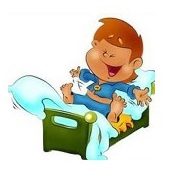 9.00-9.10Подъем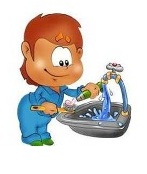 9.10-9.20Личная гигиена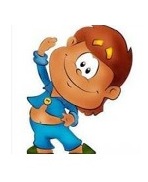 9.20-9.30Утренняя зарядкаhttps://salda.ws/video.php?id=Y-h7WvX65bE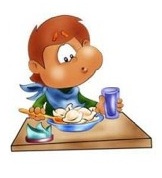 9.30-10.00Завтрак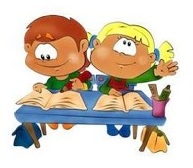 10.00-10.50Наш край в годы Великой Отечественной войны.Посмотреть материал по ссылке: https://infopedia.su/15x16bf4.htmlНайти на просторах интернета материал о земляках-Героев Советского союзаПодготовить рисунок о войне .Фотоотчет 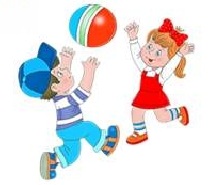 10.50-11.00Динамическая паузаhttps://www.youtube.com/watch?v=j72J9C3sGjg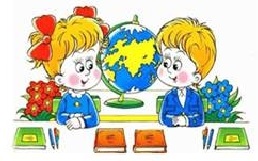 11.00-11.50Туристические возможности нашего краяhttps://youtu.be/z8C4sBRgULo (перейти по ссылке, посмотреть видео, куда бы вы хотели отправится в путешествие по Самарской области, найти  фото в интернете этого места)Фотоотчет 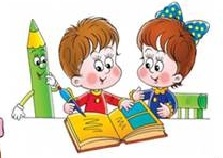 11.50-12.00Отчет о проделанной работе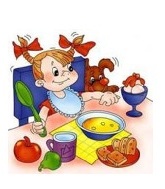 12.00-12.30Обед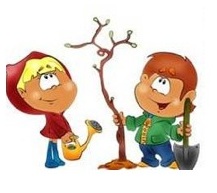 12.30-13.30Online-активности